W O R K   E X P E R I E N C EZainab Shahid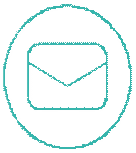 22020002@lums.edu.pk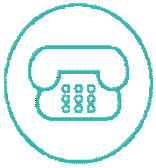       0323 41120002019                LUMS DRAMALINE · DIRECTOR + Worked as a team member of LUMS Dramaline Society in Securi department and Design and Digital Media Department . + Selected as Director Secuirty of LUMS Dramaline. ty/Hall Management          2017 – 2018.     NURTURING  LIVES+  NGO founded along school fellows which is working for hunger and education right now.+  Arranged Iftar, distributed ration bags and eidi boys in Ramadan.+  Started a Summer Fellowship Program at a school for underprivileged children. Had 25 interns who taught for 4 weeks.+ Launched Scholarship Project which is functional right now. It collects money through different fundraising projects organized by Project heads . These funds are   utilized to pay fee of those students who can’t afford their education expenses.NURTURING  LIVES+  NGO founded along school fellows which is working for hunger and education right now.+  Arranged Iftar, distributed ration bags and eidi boys in Ramadan.+  Started a Summer Fellowship Program at a school for underprivileged children. Had 25 interns who taught for 4 weeks.+ Launched Scholarship Project which is functional right now. It collects money through different fundraising projects organized by Project heads . These funds are   utilized to pay fee of those students who can’t afford their education expenses.2016 - onwards                NEXT  GENERATION  PAKISTAN ·  PROJEC T  HEAD+    Selected as Project Head for “Street School Project”.+    Interviewed applicants to be selected as volunteers.+    Developed Curriculum and preview of the whole Project.+    Interacted with Volunteers to assign respective tasks.Learning Outcomes:+    Leadership Skills+    Budget making and handling+    Idea Development and Presentation        NEXT  GENERATION  PAKISTAN ·  PROJEC T  HEAD+    Selected as Project Head for “Street School Project”.+    Interviewed applicants to be selected as volunteers.+    Developed Curriculum and preview of the whole Project.+    Interacted with Volunteers to assign respective tasks.Learning Outcomes:+    Leadership Skills+    Budget making and handling+    Idea Development and Presentation2017                   ROAD  TO  TRUE  EDUCATION·  Volunteer+    Volunteered for  educational event which was organized in collaboration with ” Education USA “ and “Khud.”+    Organized the event and took part in discussions.Learning Outcomes:+    Schedule Management+    Problem-Solving        ROAD  TO  TRUE  EDUCATION·  Volunteer+    Volunteered for  educational event which was organized in collaboration with ” Education USA “ and “Khud.”+    Organized the event and took part in discussions.Learning Outcomes:+    Schedule Management+    Problem-Solving